Direction: 				  Role			   Dir./ Prod./ Choreo./ MD
High School Musical 			  Director		   Beck Theatre Cinderella (Rodgers & Hammerstein)	  Assistant Director	   Hope Mill Theatre (UK Premiere) Choreography (Theatre): 
A Strange Loop (UK Premiere)		  Associate Choreo.	   The Barbican/ Stephen Brackett/ Trafalgar Ent. Choir Boy (Australian Premiere) 	  Choreographer		   National Theatre of Parramatta/ Zindzi OkenyoBeauty and the Beast 			  Choreographer		   James Williams/ Watford Palace TheatreBeautiful (UK Tour) 			  Associate Choreo.	   Nikolai Foster/ Leah Hill/ Curve High School Musical 			  Co-Choreographer 	   Beck Theatre/ Tarik Frimpong School Strike: The Musical		  Choreographer		   British Youth Music TheatreiNk’D (Colchester Fringe)		  Additional Choreo. 	   CTC - Christopher TendaiChoreography (Other):Redken Brews: Official Launch (Melb)	  Choreographer		   Tarik FrimpongK-Mart Christmas TVC (2016)		  Co-Choreographer  	   K-mart Australia
Make-A-Wish Annual Gala (2015)	  Choreographer		   Tarik Frimpong
FX Entertainment: Flashmob Shows	  Resident Choreo.	   Tarik Frimpong‘End Of Time’ – Music Video 		  Additional Choreo.	   Ecca Hart, Vanessa Marian
Elly Lukas Graduation Ball (2014)	  Asst. Choreographer	   Chantel RuntingFilm					  Role			   Dir./ Prod./ Choreographer/ MD
Wicked (2024)				  TBA			   John M Chu/ Universal Pictures Mary Poppins Returns (2019)		  Angus			   Rob Marshall/ Disney Motion Pictures Aladdin: Live from the West End (2023)	  Prince Abdullah/Ens.	   Casey Nicholaw/Disney +The Little Mermaid (2023)		  Core Dancer		   Rob Marshall/Disney Motion PicturesSnow White (2024) 			  TBA			   Mark Webb/ Disney Motion Pictures TheatreThe Wiz 				  Scarecrow/Dance Capt.	   Matthew Xia/ Hope Mill Theatre Aladdin (West- End) 			  Prince Abdullah/Ens. 	   Ben Clare/ Disney TheatricalBring It On – The Musical		  Twig			   David Venn Ent. / Alistair SmithMADIBA – The Musical			  Principal Standby 	   Dennis Watkins / Michael TyackiNk’D (Colchester Fringe)		  Kofi (Principal) 		   CTC - Christopher TendaiThe Lion King - The Musical 		  Young Simba		   Disney (Melbourne, Australia) The Lion King - The Musical 		  Young Simba		   Disney (Shanghai, China)
ZUP – Urban Theatre Switzerland	  Featured Ensemble	   La Compagnie UrbaineStageComing To England 			  Roy +			  Omar Okai/ Birmingham Repertory Television:Big Night Of Musicals 			  Scarecrow (The Wiz)	  BBC 1The Today Show (Today Extra)		  Himself (interview)	  Channel 9 The Greatest Showman – ‘This Is Me’	  Dancer/ Actor		  Graham Norton Show/ Ashley WallenX Factor Australia – Justin Bieber	  Dancer			  X Factor Australia/ Nick DemoraAston Merrygold - DWTS		  Featured Dancer	  Dancing With The Stars AustraliaThe Masked Singer (AUS)		  Movement  Double 	  Warner Bros The Weekly (ABC)			  Featured Dancer	  ABC Television Australia

Commercial:Pringles (2020)				  Supporting		  Tanisha Scott/ Grey Productions
K-Mart Christmas TVC (2016)		  Soloist Dancer 		  K-mart Australia
Music Video:‘Futon Couch’ 				  Dancer			  Missy Higgins, Joshua Harris‘Little Ones’				  Dancer			  Kwaye, Aaron Sillis‘The Night Is On Our Side’		  Actor			  The Reubens, Tarik Frimpong‘Said That I Wanted’ 			  Dancer			  Queen Magic, Tarik Frimpong
‘End Of Time’ 				  Dancer			  Ecca Hart, Vanessa Marian‘Rollercoaster’				  Lead Actor		  Jaq Moon/ Tamara Kramer
Social Media:Samsonite Australia			  Dancer/ Model		 SHERPA, Trevor HolcombMotion Capture:WWE (Mobile game)			  Motion Capture Artist	 The Imaginarium StudiosThe Little Mermaid (2023)		  Motion Capture Artist 	 Rob Marshall/Disney Motion PicturesResearch & DevelopmentThe Only Way Out (Musical)		  Chick Jones 		 Scott Le Crasse/ Bryan Knowlton Snow White (2024) 			  Skeleton Crew 		 Mandy Moore/Disney Motion PicturesThe Little Mermaid (2023)		  Core Dance Team	 Rob Marshall/Disney Motion Pictures ‘Bat Out of Hell’ – West End		  Workshop Dancer	  Jay Schieb/ Emma Portner
Live StageFKA TWIGS World Tour			  Dancer			  Ramon Baynes, Dominic LawrenceAston Merrygold			  Dancer			  Austereo Awards AustraliaFaded – Blacklizt London Show		  Dancer			  ZHU, Blacklizt LondonFred Hates Fashion 			  Dancer/Model		  Melbourne Fashion WeekG-Star Raw Grand Opening		  Dancer			  G-Star, Melbourne EmporiumMercedes Benz A-Class Launch		  Dancer			  Mercedes Benz‘Wallow’				  Dancer			  Erica Sobol
Modelling:
Vogue online – Article 			  Model			   Vogue online
Pitti Uomo ’17 Florence, Italy 		  Model/ Dancer		   Paul Smith
K-Mart Christmas ’15 Catalogue		  Model			   K-Mart
New Balance				  Model/ Dancer		   Summer Range Fashion
‘Born in 3056’ Campaign		  Model			   Hard Yakka
Run Scotty Run Editorial 		  Front Cover Model	   Run Scotty Run 

Tarik’s Creative Reel:
https://vimeo.com/805211412/94aedc160fAwards/Nominations:Nominated for ‘Best Male Actor in a Musical’ at the 2022 Black British Theatre Awards (Role: Scarecrow – The Wiz)Special Skills: 
Accents: Australian, General American, RP, Cockney, London, West African, French, Jamaican, Trinidadian, South African  
Singing: Bari-tenor – Musical Theatre, Pop, RnB, Rap. 
Dance: Hip Hop, Jazz, Tap, Contemporary, Lyrical, Jazz Funk, Ballet.
Other: Acrobatics, Acoustic Guitar, Beat Production, Spoken Word, Poetry, Soccer, Tennis, Athletics. 
Training:
Stephen Buckwald Acting Studio, Natalie Ford Acting Studios, Vocal Coach: Kurt Kansley, Patrick School of the Arts, Dance Explosion. Additional Headshots: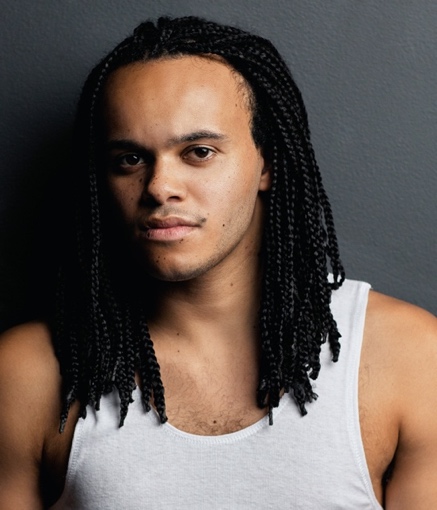 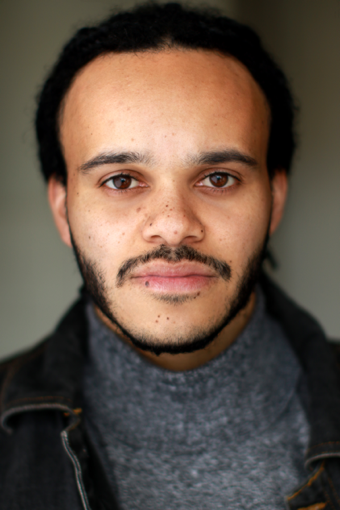 